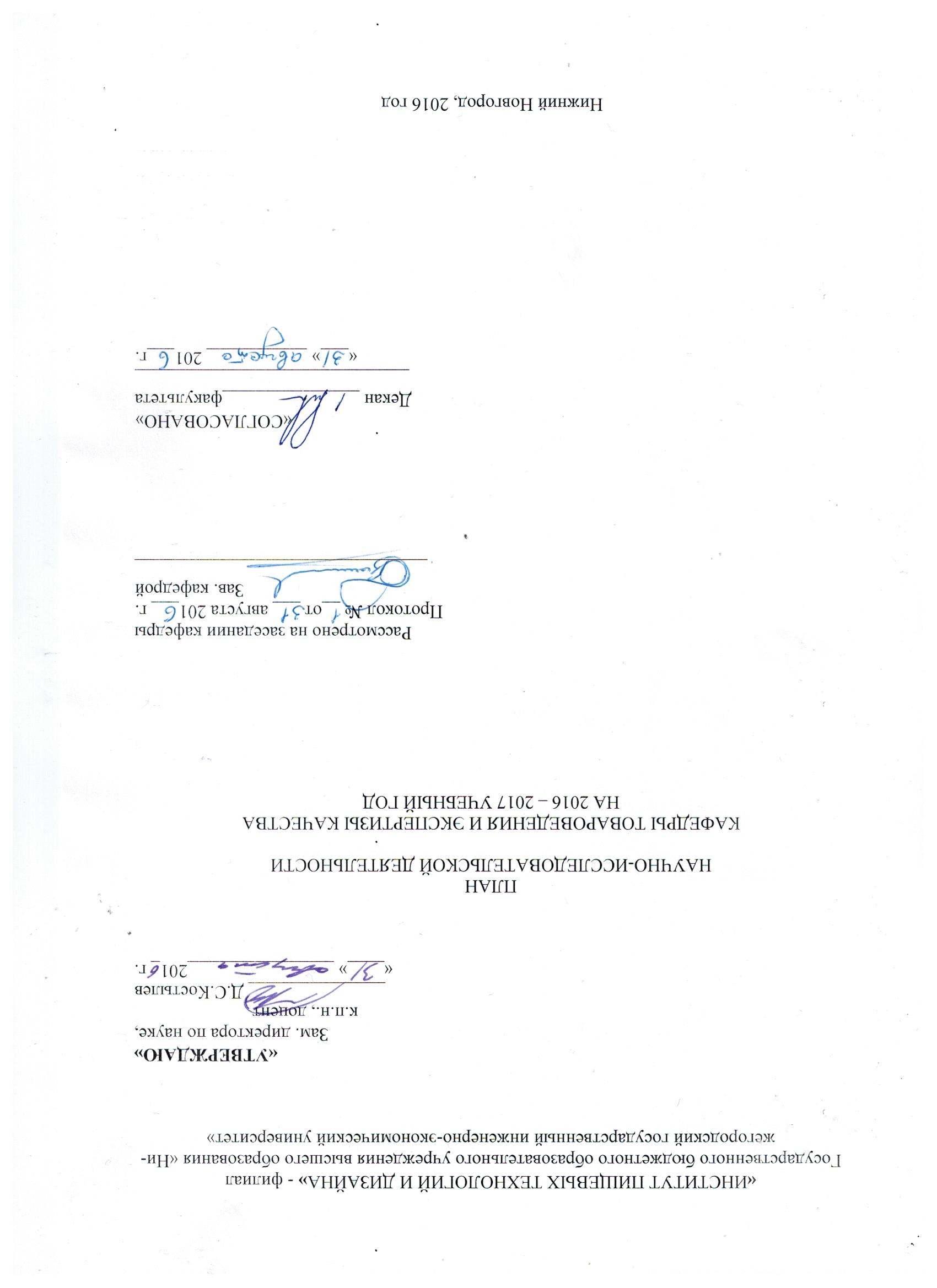 1.Научно-исследовательские и опытно конструкторские работы (НИОКР)2. Участие в конкурсах научно-исследовательских работ и проектов (конкурсы грантов, РОСТ и др.)Планируемые научные публикацииНаучно-практические конференции, совещания, семинарыНаучно-исследовательская работа студентовУчастие студентов конкурсах, научно-практических конференциях, олимпиадахНаучные публикации студентов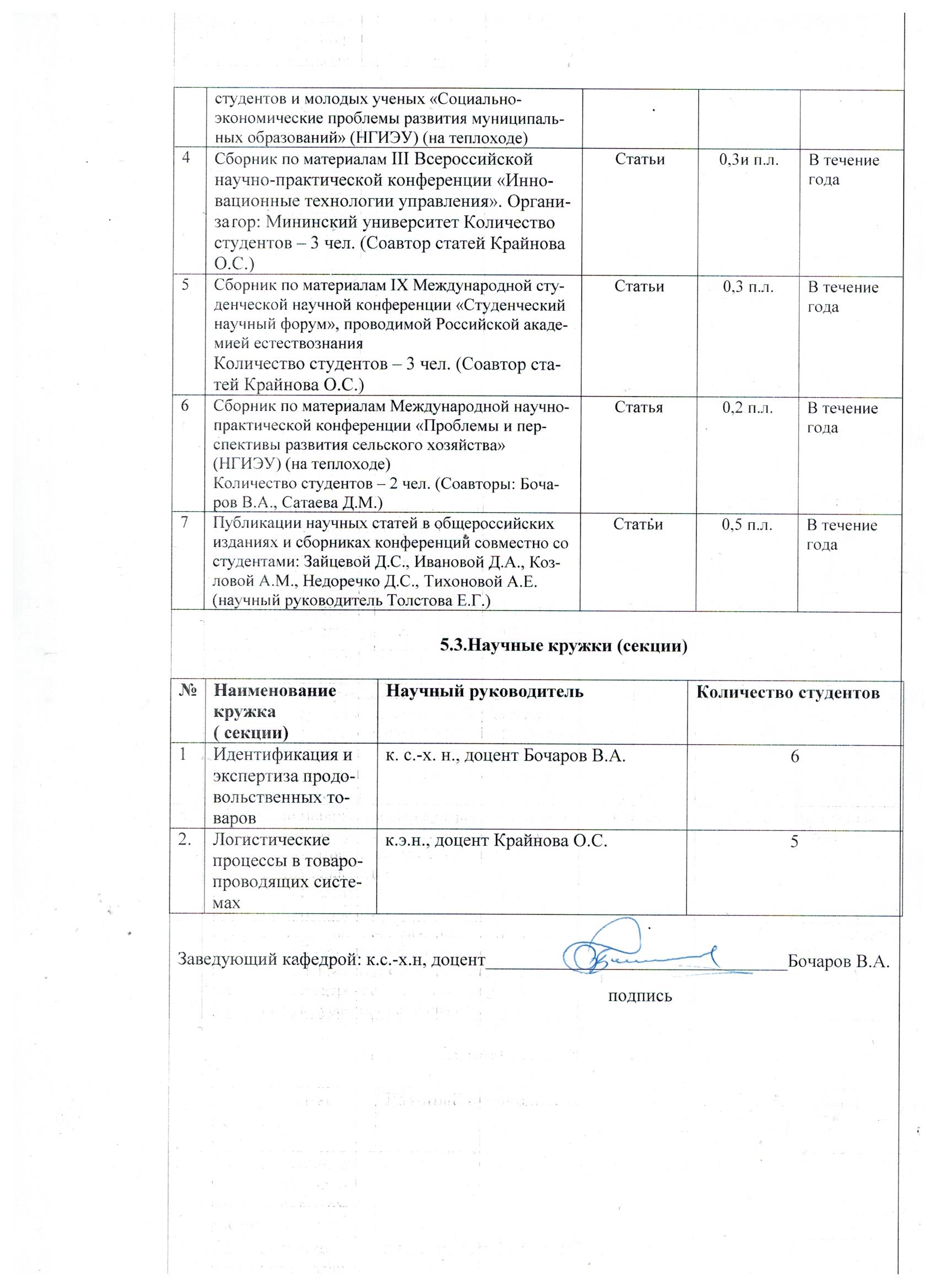 Тема исследования. ФИО руководителя. Объем финансирования, исполнители, срокиКонечный результат, форма представления результата1.Идентификация и анализ биохимических свойств определённых групп продовольственных товаров (совместно с кафедрой естественно-научных дисциплин)Бочаров В.А., Тростин В.Л., Мансуров А.П.Мордовина Н.В. – зав. лабораториейСтуденты групп ТВ-13 и ТВ-15Май 2017 г.Отчет НИР, материал для публикаций, для издания учебных пособий, для исследовательской части выпускных квалификационных работ и презентаций, для соответствующей тематики конференций2. Экспертиза качества и безопасности продовольственных товаров, определение рейтинга производителей (совместно с кафедрой естественно-научных дисциплин и порталом «Открытый Нижний»)Бочаров В.А, Тростин В.Л., Мансуров А.П.Профессорско-преподавательский состав, участвующий в проведении потребительской экспертизыНечай И.В. – корреспондент портала «Открытый Нижний»Мордовина Н.В. – зав лабораториейСтуденты групп ТВ-13 и ТВ-15Май 2017 г.Отчет НИР, материал для публикаций, для издания учебных пособий, для исследовательской части выпускных квалификационных работ и презентаций, для соответствующей тематики конференций3. Разработка и экспертная оценка новых видов кисломолочных продуктов (совместно с кафедрой естественно-научных дисциплин и МБУЗ «Молочная кухня»)Бочаров В.А, Мансуров А.П., Бугрова И.С.Студенты групп ТВ-13 и ТВ-15Май 2017 г.Отчет НИР, материал для публикаций, для издания учебных пособий, для исследовательской части выпускных квалификационных работ и презентаций, для соответствующей тематики конференцийНаименование конкурса. Уровень конкурса и место проведения конкурсаУчастники (Ф.И. группа, научный руководитель)Областной конкурс молодежных инновационных команд РОСТ-2016 (1 команда участников)РегиональныйСтуденты группы ТВ-14Научный руководитель:Крайнова О.С. – доцент кафедры, к.э.н.№Наименование планируемого издания, Ф.И.О. автора (авторов)Вид издания (монографии, статьи, автореферат диссертации, сборник трудов, материалы конференции, заявки на объекты интеллектуальной собственности)Объем п.л. или стр.Срок издания (месяц)1.Сборник трудов Международной научно-практической конференции, посвященной 85-летию со дня рождения заслуженного работника высшей школы РФ, доктора с.-х. наук, профессора Ю.Г. СКРИПНИКОВА «Агротехнологические процессы в рамках импортозамещения», проводимой Мичуринским государственным аграрным университетом, Бочаров В.А.Статья (РИНЦ)0,5 п.л.Ноябрь 2016 г.2.Научно-практический  журнал «Актуальные проблемы гуманитарных и естественных наук», Крайнова О.С.Статья (РИНЦ)0,2 п.л.Ноябрь  .3.Сборник Всероссийской заочной научно-практической конференции «Инновационные технологии управления». г.Н.Новгород, Мининский университет,  Крайнова О.С.Статья (РИНЦ)0,3 п.л.Ноябрь 2016г.4.Научно-практический журнал «Научный альманах», Бочаров В.А.Статья (РИНЦ)0,3 п.л.Декабрь 2016 г.5.Публикация научных статей  в сборниках конференций (РИНЦ):Тамбов: ООО «Консалтинговая компания Юком», Паленова Т.В.Статья (РИНЦ)0,2 п.л.Декабрь, 2016 г.6.Сборник научных трудов по материалам Международной научно-практической конференции «Современная наука: опыт, проблемы и перспективы развития», проводимой НИЦ «Наука и образование», Крайнова О.ССтатья (РИНЦ)0,3 п.л.Февраль 2016 г.7.Тезисы докладов по итогам Всероссийского Фестиваля науки, Сатаева Д.М.Две статьи (РИНЦ)0,4 п.л.Февраль 2017 г.8.Тезисы докладов Международного научно-практического форума «Великие реки», Сатаева Д.М.Статья (РИНЦ)0,2 п.л.Февраль 2017 г.Научно- производственный журнал «Вестник Мичуринского государственного аграрного университета», Бочаров В.А.Статья (ВАК)0,3 п.л.Март 2017 г.9.Сборники научных трудов по материалам Международных заочных научно-практических конференций, проводимых ООО «Консалтинговая компания ЮКОМ», Бочаров В.А.Статья (РИНЦ)0,3 п.л.Март 2017 г.10.Научно-практическийжурнал «Риск», Крайнова О.С.Две статьи (ВАК)0,4 п.л.Март 2017 г.11.Научно-практический  журнал «Стандарты и качество», Сатаева Д.М.Две статьи (ВАК)0,6 п.л.Март 2017 г.12.Публикация научных статей в Общероссийских центральных изданиях «Экономика и предпринимательство», Паленова Т.В.Статья (ВАК)0,2 п.л.Март, 2017 г.13.Публикация научных статей  в сборниках конференций:Тамбов: ООО «Консалтинговая компания Юком», Паленова Т.В.Статья (РИНЦ)0,1 п.л.Апрель, 2017 г.14.Теоретический  и научно-практический журнал «Агропродовольственная  политика России», Бочаров В.А.Статья (ВАК)0,3 п.л.Май 2017 г.15.Публикация научных статей в общероссийских изданиях в сборниках конференций, Толстова Е.Г.Статья (ВАК)0,1 п.л.В течение года16.Публикация научных статей в сборниках конференций, Толстова Е.Г.Две статьи (РИНЦ)1 п.л.В течение года№Наименование мероприятияВид: конференция, совещание, семинарУровень международное, всероссийское, региональное, внутривузовскоеМесто и дата проведения или участияФ.И.О. участника(ов)1XX Международная научно-практическая конференция студентов и молодых ученых «Социально-экономические проблемы развития муниципальных образований» КонференцияМеждународныйСентябрь 2016 г.НГИЭУ, теплоходРуководитель секции Бочаров В.А.2Всероссийский фестиваль наукиКонференцияВсероссийскийОктябрь2016 г.Руководитель секции Сатаева Д.М.3III Всероссийская научно-практическая конференция «Инновационные технологии управления»КонференцияВсероссийскийНоябрь2016 г., Мининский университетКрайнова О.С.4Ежегодная IX Международная студенческая научная конференция «Студенческий научный форум-2017»КонференцияМеждународныйФевраль.Российская академия естествознания Крайнова О.С.5Областная научно-практическая конференция «От инновационных технологий – к инновационной экономике»КонференцияРегиональныйФевраль.ИПТДТолстова Е.Г.Бочаров В.А.Крайнова О.С.6Международная научно-практическая конференция «Проблемы и перспективы развития экономики сельского хозяйства»КонференцияМеждународныйМай2017 г., теплоходБочаров В.А.Сатаева Д.М.№Наименование мероприятияВид: конкурсов, научно-практических конференцийУровень международное, всероссийское, региональное, внутривузовскоеМесто и дата проведения или участияФ.И.О. участника(ов), научного руководителя1XX международная научно-практическая конференция студентов и молодых ученых «Социально-экономические проблемы развития муниципальных образований» КонференцияМеждународнаяТеплоход «Октябрьская революция», с 25 сентября по 1 октября 2016 г.Палицына Дарья Владимировна, Карелина Александра Евгеньевна, Пырялина Анна Алексеевна, Суслова Юлия Владимировна (научный руководитель Бочаров В.А.)2Областной конкурс молодежных инновационных команд РОСТ-2016Конкурс РегиональныйНоябрь2016Крайнова О.С.-  1 команда участников3III Всероссийская научно-практическая конференция «Инновационные технологии управления»КонференцияВсероссийскийНоябрь2016 г., Мининский университетКрайнова О.С.-3 человека4Ежегодная IX Международная студенческая научная конференция «Студенческий научный форум-2017»КонференцияМеждународныйФевраль.Российская академия естествознания Крайнова О.С.-3 человека5Областная научно-практическая конференция «От инновационных технологий – к инновационной экономике»КонференцияРегиональныйФевраль.ИПТДБочаров В.А.-2 человекаКрайнова О.С.- 2 человека Сатаева Д.М. – 2 человека6 «Применение современного оборудования на предприятиях торговли в целях обеспечения качества реализуемых товаров и оказываемых услуг» Круглый столВнутривузовскийФевраль-март 2017 г., ИПТДКрайнова О.С, группа ТВ-157Международная научно-практическая конференция «Проблемы и перспективы развития экономики сельского хозяйства»КонференцияМеждународныйМай2017 г., теплоходБочаров В.А.-1 человекСатаева Д.М. – 1 человек№Наименование планируемого издания, Ф.И.О. автора (авторов)Вид издания (статьи, тезисы доклада)Объем п.л. или стр.Срок издания (месяц)1Анализ потребительский предпочтений квашеной и соленой капусты, приготовленной по национальной рецептуре, Палицына Д.В., Бочаров В.А., сборник по Материалам ХХ международной научно-практической конференции студентов и молодых ученых «Социально-экономические проблемы развития муниципальных образований» (НГИЭУ) (на теплоходе)Статья0,1 п.л.В течение года2Ассортиментная и качественная идентификация консервированных сгущенных молочных продуктов с сахаром, Карелина А.Е., Бочаров В.А., сборник по Материалам ХХ международной научно-практической конференции студентов и молодых ученых «Социально-экономические проблемы развития муниципальных образований» (НГИЭУ) (на теплоходе)Статья0,1 п.л.В течение года3Экспертная оценка гостиниц Нижнего Новгорода, Суслова Ю.В., Пырялина А.А., Клюева Ю.С., Бочаров В.А., сборник по Материалам ХХ международной научно-практической конференции Статья0,1 п.л.В течение года